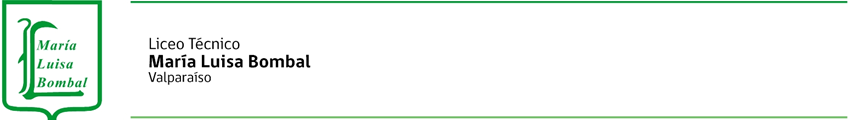 Mes /SemanaObjetivo de la clase(¿Qué quiero que los estudiantes aprendan y sean capaces de realizar al final de la lección?)Actividades (¿Qué experiencias de aprendizajes llevarán a los y las estudiantes a los resultados deseados?)Indicadores de Evaluación (¿Cómo verifico que los estudiantes aprendieron?)Instrumentos de Evaluación para el Seguimiento (Decreto 67) con asignación de ponderación Indicadores de Retroalimentación OCTUBRESEMANA 1 OA 2Conocer e identificar materias primas e insumos en la elaboración de la cocina peruana.Preparación de causa limeñaPlatos típicos de la cocina peruana:Causa limeñaEl profesor da las instrucciones de la receta estándar y muestra una capsula vía zoom de la preparación peruana, los alumnos transcriben en su cuaderno dicha preparación, técnicas, cortes de cocina  y métodos de cocción vistas y utilizadas por el profesor en la elaboración de la causa limeña. Una vez terminada la capsula mostrada por el profesor Los alumnos realizan la réplica de la preparación en  vivo vía zoom en  donde El alumno realiza la mise place de insumos e utensilios, considerando lo que indica la ficha técnica, aplicando las técnicas y normas de higienes establecidas por las BPM.El alumno realiza la presentación del plato cuidando su presentación, sabores, texturas de acorde a la preparaciónMonitoreando los procedimientos a utilizar por parte de los estudiantes en sus capsulas vía zoomRubrica de trabajoObservación directaEl profesor pide a los alumno que expongan las técnicas utilizadas en la preparación retroalimentando paso a paso y resolviendo dudas de la preparación.OCTUBRESEMANA  2OA 2Conocer e identificar materias primas e insumos y técnicas  en la elaboración de la cocina peruana.Elaboración de cevichesPlatos típicos de la cocina peruana:Variedades de cevicheEl profesor da las instrucciones de la receta estándar y muestra una capsula vía zoom de la preparación peruana, los alumnos transcriben en su cuaderno dicha preparación, técnicas, cortes de cocina  y métodos de cocción vistas y utilizadas por el profesor en la elaboración de ceviches Una vez terminada la capsula mostrada por el profesor Los alumnos realizan la réplica de la preparación en  vivo vía zoom en  donde El alumno realiza la mise place de insumos e utensilios, considerando lo que indica la ficha técnica, aplicando las técnicas y normas de higienes establecidas por las BPM.El alumno realiza la presentación del plato cuidando su presentación, sabores, texturas de acorde a la preparaciónMonitoreando los procedimientos a utilizar por parte de los estudiantes en sus capsulas vía zoomRubrica de trabajoObservación directaEl profesor pide a los alumno que expongan las técnicas utilizadas en la preparación retroalimentando paso a paso y resolviendo dudas en el avance de su capsula de la preparación.OCTUBRESEMANA  3Conocer e identificar materias primas e insumos en la elaboración de la cocina peruana.Elaboración de rocoto relleno con gratín de papasPlatos típicos de la cocina peruana:Elaboración de rocoto relleno con gratín de papasEl profesor da las instrucciones de la receta estándar y muestra una capsula vía zoom de la preparación peruana, los alumnos transcriben en su cuaderno dicha preparación, técnicas, cortes de cocina  y métodos de cocción vistas y utilizadas por el profesor en la elaboración de Elaboración de rocoto relleno con gratín de papas Una vez terminada la capsula mostrada por el profesor Los alumnos realizan la réplica de la preparación en  vivo vía zoom en  donde El alumno realiza la mise place de insumos e utensilios, considerando lo que indica la ficha técnica, aplicando las técnicas y normas de higienes establecidas por las BPM.El alumno realiza la presentación del plato cuidando su presentación, sabores, texturas de acorde a la preparaciónMonitoreando los procedimientos a utilizar por parte de los estudiantes en sus capsulas vía zoomRubrica de trabajoObservación directaEl profesor pide a los alumno que expongan las técnicas utilizadas en la preparación retroalimentando paso a paso y resolviendo dudas en el avance de su capsula de la preparación.OCTUBRESEMANA 4Conocer e identificar materias primas e insumos en la elaboración de la cocina peruana.Elaboración de suspiro limeñoPlatos típicos de la cocina peruana:Elaboración de suspiro limeñoEl profesor da las instrucciones de la receta estándar y muestra una capsula vía zoom de la preparación peruana, los alumnos transcriben en su cuaderno dicha preparación, técnicas, cortes de cocina  y métodos de cocción vistas y utilizadas por el profesor en la Elaboración de suspiro limeño Una vez terminada la capsula mostrada por el profesor Los alumnos realizan la réplica de la preparación en  vivo vía zoom en  donde El alumno realiza la mise place de insumos e utensilios, considerando lo que indica la ficha técnica, aplicando las técnicas y normas de higienes establecidas por las BPM.El alumno realiza la presentación del plato cuidando su presentación, sabores, texturas de acorde a la preparaciónMonitoreando los procedimientos a utilizar por parte de los estudiantes en sus capsulas vía zoomRubrica de trabajoObservación directaEl profesor pide a los alumno que expongan las técnicas utilizadas en la preparación retroalimentando paso a paso y resolviendo dudas en el avance de su capsula de la preparación.